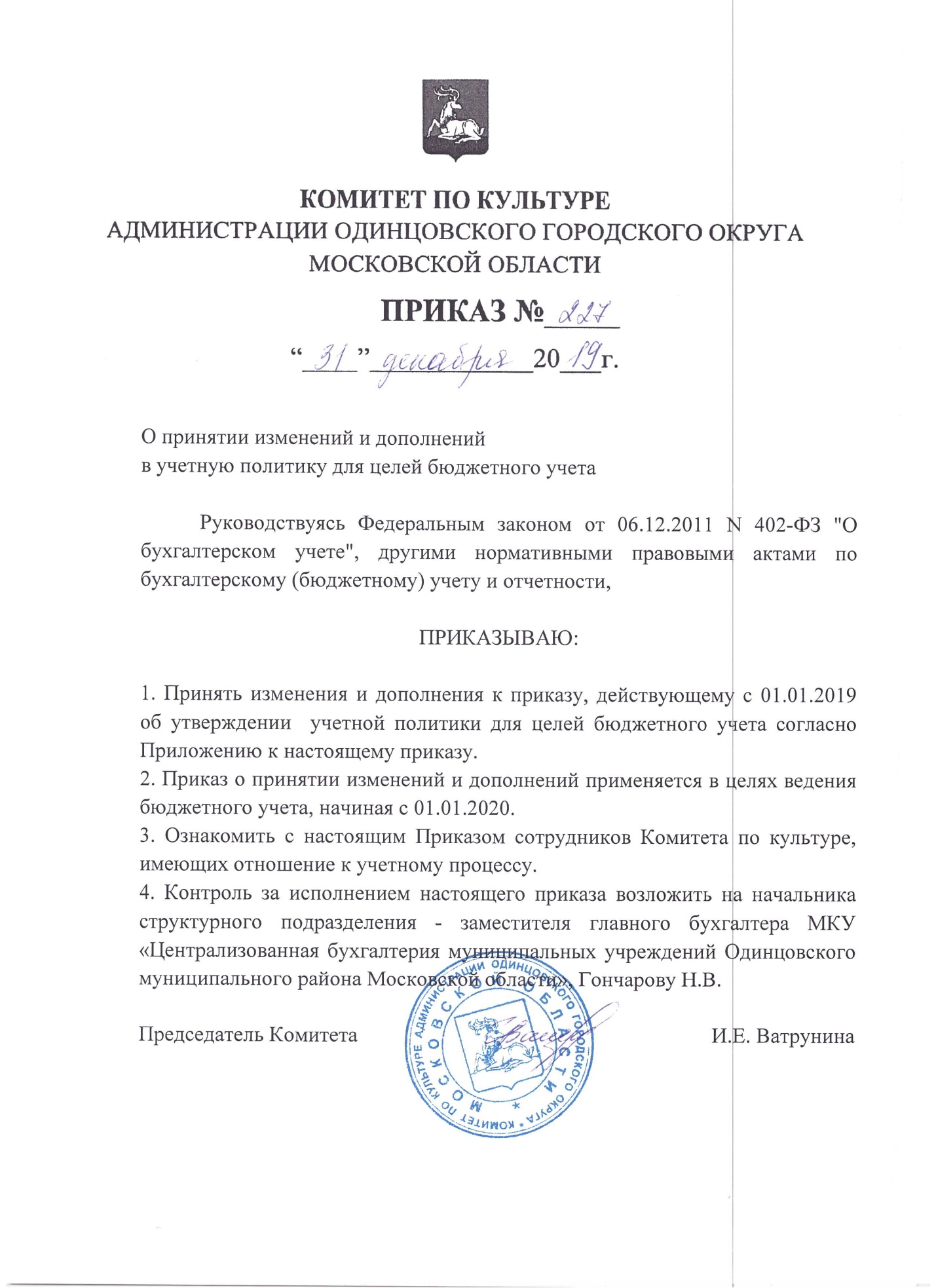   ИЗМЕНЕНИЯ И ДОПОЛНЕНИЯ К УчетнОЙ политикЕ для целей   бюджетного учетаКОМИТЕТ ПО  КУЛЬТУРЕ АДМИНИСТРАЦИИ ОДИНЦОВСКОГО ГОРОДСКОГО ОКРУГА МОСКОВСКОЙ ОБЛАСТИОбщие положенияНормативные документы Дополнить перечень нормативных документов   для формирования полной и достоверной информации о финансовом, имущественном положении и финансовых результатах деятельности учреждения (далее – Учреждение) с учетом требований и принципов, изложенных в перечне: Приказ Минфина России от 07.12.2018 № 256н «Об утверждении федерального стандарта бухгалтерского учета для организаций государственного сектора "Запасы"Приказ Минфина России от 30.05.2018 № 124н «Об утверждении федерального стандарта бухгалтерского учета для организаций государственного сектора "Резервы. Раскрытие информации об условных обязательствах и условных активах"Приказ Минфина России от 29.06.2018 № 145н «Об утверждении федерального стандарта бухгалтерского учета для организаций государственного сектора "Долгосрочные договоры"Приказ Минфина России от 28.02.2018 № 34н «Об утверждении федерального стандарта бухгалтерского учета для организаций государственного сектора "Непроизведенные активы"
Особенности проведения инвентаризации перед годовой отчетностью.Дополнить раздел абзацем:Инвентаризацию имущества и обязательств (в т. ч. числящихся на забалансовых счетах), а также финансовых результатов (в т. ч. расходов будущих периодов и резервов) проводит постоянно действующая инвентаризационная комиссия. Участие бухгалтера Централизованной бухгалтерии в работе комиссии по инвентаризации нефинансовых активов  заключается в  предоставлении достоверной информации, необходимой для проведения инвентаризации.  В отдельных случаях (при смене материально ответственных лиц, выявлении фактов хищения, стихийных бедствиях и т. д.) инвентаризацию может проводить специально созданная рабочая комиссия, состав которой утверждается отельным приказом руководителя.Основание:  Закона от 06.12.2011 № 402-ФЗ, раздел VIII СГС «Концептуальные основы бухучета и отчетности».                         Добавить раздел:     Непроизведенные активыОбъекты непроизведенных активов, не приносящие учреждению экономические выгоды, не имеющие полезного потенциала и в отношении которых в дальнейшем не предусматривается получение экономических выгод, учитываются на забалансовом счете 60 «Непроизведенные активы без потенциала».                                                            Нематериальные активы.Добавить информацию в раздел:   На 102  счете учитывать нематериальные активы по наличию  подтверждающих документов,указанных в Приложении 1 . 	                        	                Основные средства.Дополнить информацию в раздел:        Выбытие основных средств оформляется Актами на списание Комиссией по поступлению и выбытию активов. Разборка и демонтаж основных средств до утверждения соответствующих актов не допускается. Списанные объекты основных средств (а также их части), утратившие способность приносить экономические выгоды (полезный потенциал), не пригодные для дальнейшего использования или продажи подлежат отражению на забалансовом счете 02 «Материальные ценности, принятые на хранение» до момента их утилизации (уничтожения) или до выявления новой целевой функции: По остаточной стоимости основного средства - при ее наличии. в условной оценке 1 рубль за 1 объект – при ее отсутствии (100% начислении амортизации).                                                   Материально-производственные запасы.Дополнить раздел:Положения СГС "Запасы" применяются одновременно с применением положений СГС "Концептуальные основы бухгалтерского учета и отчетности организаций государственного сектора".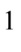 Вместе с тем, положения СГС "Запасы" не применяются при ведении бухгалтерского учета:- библиотечных фондов, независимо от срока их полезного использования;- живых организмов (животных, растений, грибов), культивируемых для получения биологической продукции (в том числе древесины), чей естественный рост и восстановление находятся под непосредственным контролем, ответственностью и управлением субъекта учета (биологические активы);- незавершенного производства, сформированного субъектом учета по результатам выполнения им функции подрядчика по договорам строительного подряда;- объектов, относящихся к активам культурного наследия;- финансовых инструментов.При этом для учета библиотечных фондов и объектов, относящихся к активам культурного наследия, применяются положения СГС "Основные средства". Для учета биологических активов применяются положения СГС "Биологические активы", для учета финансовых инструментов - положения СГС "Финансовые инструменты".В соответствии с пунктом 8 СГС "Запасы" единицей учета запасов является номенклатурная (реестровая) единица или партия, однородная (реестровая) группа запасов в зависимости от положений, установленных субъектом учета в рамках формирования учетной политики.Выбор единицы учета зависит от характера запасов, порядка их приобретения и (или) использования.В случае, если невозможно точно определить счета аналитического учета, то их целесообразно учитывать в составе "Прочих материальных запасов" на счете 0 105 06 000 "Прочие материальные запасы".При приобретении бутилированной питьевой воды, предусмотренной нормативами обеспечения питанием, включенной в меню-раскладку, материальные запасы включаются в группу "Продукты питания" и в бюджетном учете указанные операции отражаются следующими бухгалтерскими записями:по дебету счета 0 106 34 342 "Увеличение вложений в материальные запасы - иное движимое имущество"и кредиту счета 0 302 34 73Х "Увеличение кредиторской задолженности по приобретению материальных запасов";по дебету счета 0 105 32 342 "Увеличение стоимости продуктов питания - иного движимого имущества учреждения"и кредиту счета 0 106 34 342 "Уменьшение вложений в материальные запасы - иное движимое имущество".Выбытие израсходованной бутилированной воды отражается:по дебету счета 0 401 20 272 "Расходование материальных запасов"и кредиту счета 0 105 32 442 "Уменьшение стоимости продуктов питания - иного движимого имущества учреждения".Приобретение призов, знамен, кубков, учрежденных разными организациями и получаемых от них для награждения команд - победителей, а также материальных ценностей, приобретенных и предназначенных для награждения (дарения), в том числе ценных подарков и сувениров (далее - ценные подарки (сувениры) и бланков строгой отчетности, отражаются на счете 0 105 36 349 "Увеличение стоимости прочих материальных запасов - иного движимого имущества учреждения".При этом отражение ценных подарков (сувениров) на забалансовом счете 07 "Награды, призы, кубки и ценные подарки, сувениры" и бланков строгой отчетности на забалансовом счете 03 "Бланки строгой отчетности" осуществляется с момента выдачи их со склада (с момента приобретения в случае, когда материальные ценности не принимаются на склад) и до момента вручения ценных подарков (сувениров), передачи бланков строгой отчетности ответственным лицам за их оформление и (или) выдачу.При одновременном представлении лицами, ответственными за приобретение и вручение (дарение) ценных подарков (сувениров), документов, подтверждающих приобретение и вручение ценных подарков (сувениров), информация о таких материальных ценностях на забалансовом счете 07 "Награды, призы, кубки и ценные подарки, сувениры" не отражается (признаются расходы текущего финансового периода в сумме стоимости ценных подарков (сувениров).Материальные ценности в виде бланков строгой отчетности, ценных подарков (сувенирной продукции), приобретенные (созданные) для использования (потребления) в процессе деятельности учреждения и находящиеся в местах хранения (складах) у субъекта учета, подлежат отражению в бухгалтерском (бюджетном) учете на счете 010536349 "Увеличение стоимости прочих материальных запасов однократного применения".При этом с момента выдачи материальных ценностей в виде бланков строгой отчетности работнику (сотруднику) учреждения, ответственному за их оформление и (или) выдачу, указанные материальные ценности отражаются на забалансовом счете 03 "Бланки строгой отчетности" до момента предоставления им документа, подтверждающего их выдачу (уничтожение испорченных бланков).В этом случае стоимость бланков строгой отчетности, выданных с мест хранения, следует одновременно отнести на расходы текущего финансового периода (по дебету счета 040120272 "Расходы материальных запасов текущего финансового года").В случае принятия решения комиссией учреждения по поступлению и выбытию активов о списании бланков строгой отчетности в результате их порчи, хищения оформляется Акт о списании бланков строгой отчетности (ф. 0504816)С момента выдачи с мест хранения (со склада) материальных ценностей в виде ценных подарков (сувенирной продукции) работнику (сотруднику) учреждения, ответственному за организацию протокольного (торжественного) мероприятия и (или) вручение ценных подарков (сувенирной продукции), указанные материальные ценности отражаются на забалансовом счете 07 "Награды, призы, кубки и ценные подарки, сувениры" до момента их передачи (вручения). По факту документального подтверждения выдачи ценных подарков (сувенирной продукции) их стоимость относится на расходы текущего финансового периода (по дебету счета 040120272 "Расходы материальных запасов текущего финансового года").По факту вручения ценных подарков (сувенирной продукции) в рамках протокольных и торжественных мероприятий, ответственным лицам за вручение ценных подарков (сувенирной продукции) необходимо обеспечить оформление документа о вручении.Таким документом, подтверждающим вручение ценных подарков (сувенирной продукции) является акт о вручении, оформленный по форме и в порядке, установленном субъектом учета в рамках регламента по проведению протокольных и торжественных мероприятийВ случае если порядок проведения торжественных и протокольных мероприятий, утвержденный субъектом учета, не предусматривает хранение (на складах учреждения) приобретаемых в целях награждения (дарения) ценных подарков (сувенирной продукции), в бухгалтерском бюджетном учете по факту одновременного представления работником (сотрудником) учреждения, ответственным за приобретение указанных материальных ценностей, а также за организацию протокольного (торжественного) мероприятия и (или) вручение ценных подарков (сувенирной продукции), документов, подтверждающих приобретение и вручение ценных подарков (сувенирной продукции), информация о таких материальных ценностях на забалансовом счете 07 "Награды, призы, кубки и ценные подарки, сувениры" не отражается. В этом случае стоимость подарков (сувенирной продукции) по факту поступления одномоментно относится на расходы текущего финансового периода (по дебету счета 040120272 "Расходы материальных запасов текущего финансового года").Расходы на приобретение (изготовление) венков, цветов, а также оплата услуг по их изготовлению в целях возложения к памятникам и памятным знакам относятся на финансовый результат текущего года (дебет счета 0 401 20 226 "Расходы на прочие работы, услуги" и кредит 0 105 00 000 "Материальные запасы) без отражения на забалансовом счете 07 "Награды, призы, кубки и ценные подарки, сувениры".При этом операции по приобретению медалей в целях награждения (дарения) отражаются на счете 0 105 36 349 "Увеличение стоимости прочих материальных запасов однократного применения".Строительные материалы, приобретенные (изготовленные) в целях строительных работ, не связанных с капитальными вложениями (например, текущий ремонт здания), следует отражать по дебету счета 0 105 34 344 "Увеличение стоимости строительных материалов - иного движимого имущества учреждения".В то же время строительные материалы, приобретенные (изготовленные) для ремонта движимого имущества - объектов нефинансовых активов (например, ремонт мебели) следует отражать на счете 0 105 36 346 "Увеличение стоимости прочих материальных запасов - иного движимого имущества учреждения".Все виды материалов, включая строительные материалы, приобретенные (изготовленные) для целей капитальных вложений (в рамках капитального ремонта с реконструкцией), подлежит отражению на счете 0 105 34 347 "Увеличение стоимости строительных материалов - иного движимого имущества учреждения".Материальные запасы, полученные учреждением от собственника (учредителя) или от иной организации государственного сектора подлежат признанию в бухгалтерском учете в оценке, определенной передающей стороной (собственником (учредителем) по стоимости, отраженной в передаточных документах (пункт 24 СГС "Запасы").Первоначальная стоимость материалов, остающихся у учреждения в результате разборки, ликвидации (утилизации) основных средств или иного имущества определяется на дату принятия к бухгалтерскому учету по справедливой стоимости (методом рыночных цен) (пункт 23 СГС "Запасы").При этом расходы субъекта учета, связанные с демонтажем (разборкой), ликвидацией (утилизацией) имущества, в результате которых принимаются материалы, а также расходы по их транспортировке, сортировке, иные аналогичные расходы по приведению в состояние, пригодное для использования, относятся субъектом учета на расходы текущего периода и не учитываются при определении первоначальной стоимости материаловПроизводственно-хозяйственный инвентарь может относиться как к основным, так и материальным запасам (Приложение 2).                                                                                Долгосрочные договорыДополнить раздел абзацем:Если сроки выполнения работы (оказания услуги) превышают один год, то к объектам бухгалтерского учета, возникающим при заключении и исполнении данных договоров, будут применяться положения СГС "Долгосрочные договоры"Учреждение имеет право по договорам подряда и возмездного оказания услуг, срок действия которых не превышает один год, но начальные и конечные сроки выполнения работы (оказания услуги) приходятся на разные отчетные периоды, то положения СГС "Долгосрочные договоры не применять.
                                                                                             Расчеты с дебиторамиУточнение формулировки:        Доходы от субсидии на финансовое обеспечение выполнения государственного (муниципального) задания начисляются на доходы будущих периодов на основании принятого соглашения; признаются в составе текущих доходов  по мере реализации условий при передаче активов в части, относящейся к отчетному периоду      Доходы от целевой субсидии начисляются на доходы будущих периодов на основании принятого соглашения ; признаются в составе текущих доходов по мере реализации условий при передаче активов в части, относящейся к отчетному периоду (пункт 40 СГС «Доходы»).                                                       Расчеты с персоналом по оплате труда.Дополнить раздел абзацем:Табель учета использования рабочего времени (ф. 0504421) дополнен условными
обозначениями.Расширено применение буквенного кода «Г» – «Выполнение государственных обязанностей» – для случаев выполнения сотрудниками общественных обязанностей (например, для регистрации дней медицинского освидетельствования перед сдачей крови, дней сдачи крови, дней, когда сотрудник отсутствовал по вызову в военкомат на военные сборы, по вызову в суд и другие госорганы в качестве свидетеля и пр.).                                                         Порядок списания задолженностей.Уточнение формулировки:Дебиторская задолженность признается сомнительной на основании решения Комиссии по поступлению и выбытию активов, действующей на основании Положения о признании дебиторской задолженности сомнительной или безнадежной к взысканию (Приложение № 3) в случае: если с момента установленного срока ее погашения прошло более 90 календарных дней, иесли в указанном периоде учреждение направляло акты сверки расчетов, но не получало подтверждения их получения.Сомнительная дебиторская задолженность списывается с балансового учета (п. 11 Приказа 32н). Резерв по сомнительным долгам формируется в сумме балансовой стоимости списанной дебиторской задолженности – на забалансовом счете 04 (Письма Минфина России от 26.04.2019 г. N 02-07-10/31169 и от 14.06.2019 г. N 02-07-10/43339).Дебиторская задолженность списывается с учета после того, как комиссия по поступлению и выбытию активов признает ее сомнительной или безнадежной к взысканию в  порядке, утвержденном Положением о признании дебиторской задолженности сомнительной и безнадежной к взысканию .Основание: пункт 339 Инструкции к Единому плану счетов № 157н, пункт 11 СГС «Доходы».Кредиторская задолженность, признается сомнительной, а дебиторская задолженность по доходам - нереальной к взысканию в случаях выявления:долгов, по которым истек установленный срок исковой давности (ст. 196 ГК РФ);долгов, по которым обязательство прекращено вследствие невозможности его исполнения (ст. 416 ГК РФ);долгов, по которым обязательство прекращено на основании акта органа государственной власти или органа местного самоуправления (ст. 417 ГК РФ);долгов, по которым обязательство прекращено смертью должника (ст. 418 ГК РФ);долгов, по которым обязательство прекращено ликвидацией организации (ст. 419 ГК РФ).При выявлении указанных долгов Инвентаризационная комиссия учреждения заполняет по ним отдельную Инвентаризационную опись (ф. 0504091 или ф. 0504089) и дает рекомендацию Руководителю о списании задолженности. Списание дебиторской задолженности нереальной к взысканию оформляется Решением Комиссии по поступлению и выбытию активов с забалансового счета 04 по Приказу Руководителя Учреждения. Суммы непредъявленных кредиторами требований, вытекающих из условий договора, контракта, в том числе суммы кредиторской задолженности, не подтвержденные по результатам инвентаризации кредитором, подлежат списанию на забалансовый счет 20 на основании Решения Инвентаризационной комиссии по Приказу Руководителя. 
С забалансового учета задолженность списывается на основании решения инвентаризационной комиссии учреждения:
– по истечении пяти лет отражения задолженности на забалансовом учете;
– по завершении срока возможного возобновления процедуры взыскания задолженности
согласно действующему законодательству;
– при наличии документов, подтверждающих прекращение обязательства в связи со смертью (ликвидацией) контрагента.                                                                          Резервы учреждения.Дополнить раздел абзацем:Резерв по претензиям, искам признается на основании предъявленных претензий, исков:- на дату получения претензионного требования - по оспоримым претензионным требованиям, по которым субъектом учета предполагается досудебное урегулирование;- на дату уведомления субъекта учета о принятии иска к судебному производству - по оспоримым исковым требованиям, по которым субъектом учета не предполагается досудебное урегулирование.Резерв по претензиям, искам признается в полной сумме претензионных требований и исков.На основе экспертного заключения учреждение оценивает, что с высокой степенью вероятности судебное решение будет принято не в его пользу.
Резерв по гарантийному ремонту. Определяется на текущий год в первый рабочий день года на основе плановых показателей годовой выручки от реализации подлежащих гарантийному ремонту изделий. Величина резерва равна доле фактических расходов на гарантийный ремонт за предшествующие три года в объеме выручки за предшествующие три года.Резерв по неотгуленным отпускам определяется бухгалтером  расчетным путем (Приложение 4) по представленным сведениям кадровой службой учреждения.
Резервы подлежат обязательному дисконтированию, если предполагаемый срок исполнения обязательства, по которому сформирован резерв, превышает 12 месяцев после годовой отчетной даты.В случае если предполагаемый срок исполнения обязательства, по которому сформирован резерв, превышает 12 месяцев после годовой отчетной даты, сумма резерва определяется с учетом дисконтирования его величины. В качестве ставки дисконтирования используется ключевая ставка Центрального банка Российской Федерации, действующая на отчетную дату, на которую составляется годовая бухгалтерская (финансовая) отчетность.Списание резервов осуществляется:- при признании затрат и (или) при признании кредиторской задолженности по выполнению обязательства, по которому резерв был создан, и отражается в бюджетном (бухгалтерском) учете по дебету счета 0 401 60 ххх "Резервы предстоящих расходов" и кредиту счета 0 302 хх 73х "Увеличение кредиторской задолженности по принятым обязательствам";- в случае избыточности суммы признанного резерва или в случае прекращения выполнения условий признания резерва, неиспользованная сумма резерва списывается с отнесением на уменьшение расходов (финансового результата) текущего периода и отражается в бюджетном (бухгалтерском) учетепо дебету счета 0 401 60 ххх "Резервы предстоящих расходов" и кредиту счета 0 401 20 ххх "Расходы текущего финансового года";- в случае недостаточности суммы признанного резерва разница между суммой признанного резерва и затратами по исполнению обязательства признается расходами (затратами) текущего периода.
                                                   Санкционирование расходов.Дополнение к разделу:Порядок принятия обязательств и денежных обязательств установлен в Приложении 5 к Учетной политике. При поступлении документов, корректирующих стоимость отраженных расходов, затрат, проводятся соответствующие корректировочные записи по операциям санкционирования.По окончании текущего финансового года в случае, если неисполненные бюджетные обязательства планируются к исполнению за счет расходов следующего финансового года, они должны быть приняты к учету (перерегистрированы) в следующем финансовом году в объеме, запланированном к исполнению в следующем финансовом году.Наименование показателяКодДополнительные выходные дни (оплачиваемые)ОВНерабочие оплачиваемые дни НОДДП…Номер счетаНомер счетаСодержание операцииДокумент-по дебетупо кредитуоснование12341 401 20 29х1 401 60 29хФормирование резерва по претензиям, искамРасчет,1 501 93 29х1 502 99 29хПринятие отложенного обязательства на сумму созданного резервасправка (ф.0504833)1 401 60 29х1 302 9х 73хНачисление расходов по оплатеРешение суда,1 303 05 731обязательств, в том числе признанных в судебном порядке, за счет резерваакт1 501 13 29х1 501 93 29хНачисление сумм принятых обязательств за счет созданного ранее резерва для оплаты обязательств, оспариваемых в судебном порядке1 502 99 29х1 502 11 29хОдновременное уменьшение ранее отраженных отложенных обязательств методом "Красное сторно"Справка (ф.0504833)